Obchody 100 lat Bydgoskiego Harcerstwa.Logo okolicznościowe 2017 Rok Bydgoskiego Harcerstwa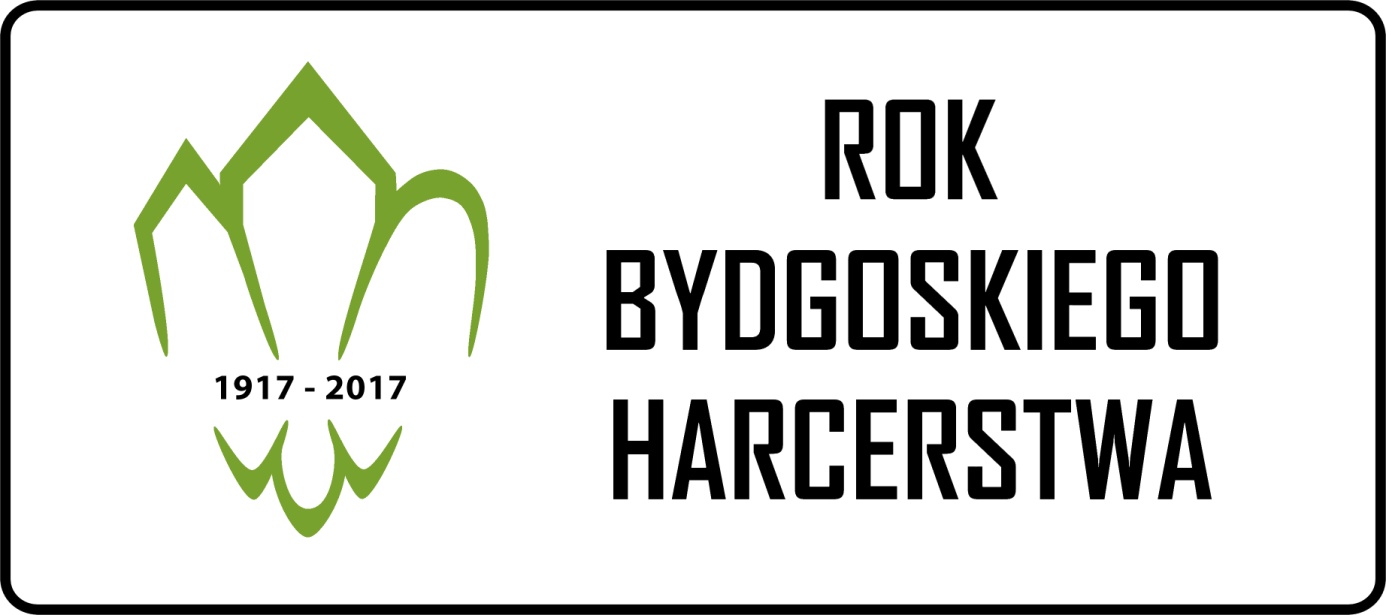 Kalendarz wydarzeń 2017:20/21 stycznia 2017 r. Stary RynekHarcerski Bydgoski Bieg Nocny 2017 „Tropiciele zagadek przeszłości”.Harcerze spotykają się w styczniową noc, aby wziąć udział w Harcerskim Bydgoskim Biegu Nocnym, upamiętniającym ważne dla Bydgoszczy rocznice – Powrotu do Macierzy w 1920 roku i uwolnienia spod okupacji hitlerowskiej w roku 1945. Tegoroczna edycja będzie wyjątkowa, gdyż bieg otwierać będzie obchody Roku Bydgoskiego Harcerstwa.10/11 marca 2017r. CentrumIV Zuchowy Bydgoski Bieg Nocny – Gra miejska dla uczniów klas I-III dotycząca tajemnic, zagadek Bydgoszczy. Gra rozegra się na terenie Bydgoszczy w miejscach, które stanowią ważną cześć historii miasta. Bieg połączony będzie z biwakiem w jednej z bydgoskich szkół. 
15 kwietnia 2017r.Gra Miejska "Załóż chustę"  … wejdź do gry.Gra przeznaczona dla Bydgoszczan. Każdy będzie mógł zapoznać się z harcerskim życiem. Różnorodność atrakcji przygotowanych dla śmiałków zaspokoi najśmielsze oczekiwania, nawet tych zorientowanych w temacie. W ramach gry uczestnicy będą mogli zobaczyć harcówki, izby tradycji, stare kroniki i zdjęcia harcerskie. 22 kwietnia 2017r.Zawody pływackie (w tym sztafeta 100 długości na 100-lecie).Turystyka i sport to – również w Bydgoszczy – ważny element aktywnego stylu życia, który zdobywa coraz więcej zwolenników. Włączając się w ten trend chcemy, wraz z mieszkańcami miasta, podjąć wyzwanie pokonania 100 km na Stulecie Harcerstwa. Dla wszystkich chętnych.13 – 14 maja 2017r.Sztafeta 100 km (sport, rajd, geocaching). Różne wydarzenia turystyczno - sportowe na różnym poziomie trudności i zaawansowania. W drugi weekend maja skauci na całym świecie wychodzą w teren, obchodząc tzw. Jamboree On The Trail - zlot na szlaku. Nasze propozycje wpiszą się również w to międzynarodowe wydarzenie.20 maja 2017 r., MyślęcinekSpotkanie Pokoleń Harcerskich – ognisko harcerskie na które zapraszamy wszystkie pokolenia harcerzy od zuchów po seniorów.11 czerwca 2017r., Wyspa MłyńskaII Piknik Bydgoskich Organizacji Pozarządowych.Szereg atrakcji dla mieszkańców Bydgoszczy, przybliżenie im działalności bydgoskich organizacji pozarządowych, z wyszczególnieniem działalności Bydgoskiego Harcerstwa.5/6 sierpnia 2017r., Wyspa Młyńska, Ośrodek BORPAŚwięto Bydgoskiego Harcerstwa. Główne obchody 100-lecia Bydgoskiego Harcerstwa.Całe miasto świętuje obchody 100-lecia Bydgoskiego Harcerstwa! Festyn dla mieszkańców Bydgoszczy, pełen gier, muzyki, zabaw i opowieści o harcerstwie – także przez otwarcie wystawy naszych cennych pamiątek. Na scenie pojawią się najbardziej znane harcerskie zespoły, wykonujące znane i lubiane przeboje muzyki turystycznej. Impreza będzie skierowana do wszystkich mieszkańców – będzie promocją aktywnego, rodzinnego spędzania czasu. Chcemy także, poprzez prezentację harcerskich środowisk, przedstawić ofertę programową i harcerski styl życia.8 sierpnia 2017 r., Msza Święta w kościele Św. Trójcy w Bydgoszczy w 100 rocznicę zwołania pierwszej zbiórki harcerskiej w Bydgoszczy. Otwarcie wystawy plenerowej na Starym Rynku, wystawa czynna do 24 września 2017 roku.23 września 2017r.Gra Miejska „Śladami Pamięci”.Gra historyczna, dotycząca bydgoskiej historii II Wojny Światowej, która toczyć się ma w różnorodnych interesujących lokalizacjach miejskich – np. Spichrze nad Brdą, Exploseum. Do udziału w grze zapraszamy zorganizowane grupy szkolne, rodzinne itp.Msza Święta w kościele Św. Trójcy - Odsłonięcie tablicy pamiątkowej 100 lecia bydgoskiego harcerstwa Październik 2017r. Konferencja dla nauczycieli.Propozycja dedykowana dla nauczycieli bydgoskich szkół, mająca na celu dzielenie się stuletnim doświadczeniem i dorobkiem w pracy wychowawczej, innowacyjnymi metodami edukacyjnymi i tradycyjnymi harcerskimi wartościami wychowawczymi, a także pozyskanie Nauczycieli pragnących włączyć nowe placówki Edukacyjne do Ruchu.Listopad 2017r.Festiwal piosenki patriotycznej i historycznej harcerskiej.Festiwal otwarty dla szkół, przedszkoli, zespołów domów kultury i ognisk muzycznych będzie nie tylko okazją do integracji i wspólnej zabawy w rytm harcerskich przebojów, lecz także do zachowania dla przyszłych pokoleń piosenek z dawnych harcerskich lat.Grudzień 2017r.Betlejemskie Światło Pokoju.Przekazanie włodarzom i mieszkańcom Bydgoszczy Betlejemskiego Światła Pokoju. W Roku Bydgoskiego Harcerstwa  Bydgoscy Harcerze zorganizują w Bydgoszczy wojewódzkie przekazanie Światła, połączone z galą "Niezwyczajni", kończącą doroczny plebiscyt dla wyróżniających się instruktorów harcerskich w województwie kujawsko – pomorskim.Przez cały rok 2017 planowane są również następujące działania:Konkursy dla Szkół (konkurs internetowy - wiedza o historii bydgoskiego Harcerstwa,konkurs literacki Ocalić od zapomnienia – rodzinne wspomnienia, wywiady, reportaż, konkurs na projekt multimedialny Ocalić od zapomnienia - miejsca, ludzie, wydarzenia, konkurs fotograficzny Ocalić od zapomnienia - miejsca na mapie miasta związane z Bydgoszczą.100 Odznak Turysta Przyrodnik na 100 lecie Bydgoskiego Harcerstwa (rajdy piesze w czasie których uczestnicy będą poznawali bydgoskie pomniki przyrody i jednocześnie zdobywali Odznakę Turysta Przyrodnik).Rajd pieszy dookoła Bydgoszczy 100 kilometrów na 100 lecie Harcerstwa w Bydgoszczy (trasa rajdu będzie podzielona na odcinki, które można pokonywać w ramach imprez przygotowanych przez Harcerski Klub Turystyki Pieszej „Kiwaczki” lub samodzielnie. W ramach rajdu proponujemy zdobywanie Odznaki Turystyki Pieszej PTTK. Osoby, które zaliczą wszystkie odcinki rajdu otrzymają  pamiątkowe znaczki rajdowe.)Konkurs – znaczek pocztowy - Rok Bydgoskiego Harcerstwa.Zbiórka krwi 100 litrów na stulecie.Pocztówka z Bydgoszczy – Rok Bydgoskiego Harcerstwa.Książka - Album podsumowujący 100 lecie harcerstwa w Bydgoszczy.Szczegółowe informacje o obchodach 100 lat Bydgoskiego Harcerstwa publikowane będą na stronie www.bydgoszcz.pl/harcerze. 